Rugby – *Hochburg Heidelberg                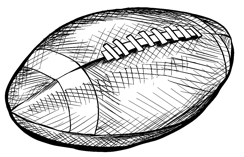 Rugby ist eine Sportart. Beim Rugby spielen zwei Mannschaften gegeneinander.Man spielt Rugby mit einem Ball. Der Ball hat eine *elliptische Form.Viele Menschen nennen den Ball deshalb Rugby-Ei.Die Spieler treten oder tragen den Ball. Dabei können sie Punkte erzielen.Das Spiel heißt Rugby, weil es in der englischen Stadt Rugby erfunden wurde. In Heidelberg lebten Engländer.Sie gingen z.B. zur Schule oder zur Universität.Die Engländer zeigten den Menschen aus Heidelberg das Rugby-Spiel. Schon am Anfang der 1870er Jahre bekam der Heidelberger Ruderklub eine Rugbyabteilung.Der Heidelberger Ruderklub ist damit der älteste deutsche Rugbyverein.In Heidelberg gibt es fünf weitere Rugby-*Vereine mit acht Rugbyplätze.Etwa 1.800 Menschen in Heidelberg spielen Rugby.Die Heidelberger Vereine sind sehr erfolgreich und waren schon oft Deutscher Meister.Warst du auch schon auf einem Rugby-Spiel?Worterklärungen:die Hochburg,die HochburgenOrt, an dem viele Menschen eine Sache tunelliptischHier: Form einer Ellipseder Verein,die VereineEine Gruppe von mehreren Menschen, die etwas zusammen machen. Zum Beispiel:SportvereinMusikvereinKarnevalsverein